Pressemeldung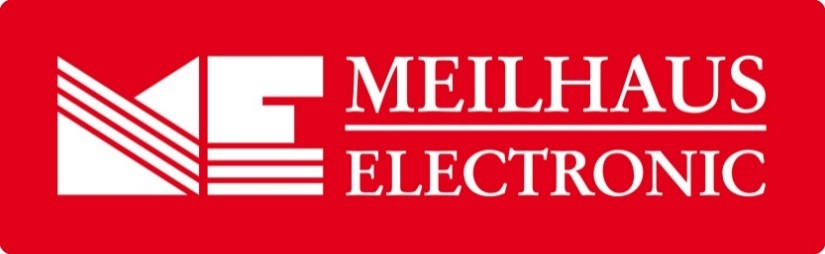 Datum:	Juli 2018Text/Bilder online:	https://www.meilhaus.de/infos/news/presse/2018-q3
PR11-2018-LCR-Meter-BK891-894-895.docx
PR11-2018-LCR-Meter-BK891-894-895-1.jpg
PR11-2018-LCR-Meter-BK891-894-895-2.jpgThema/Subject:	B+K Precision LCR-Meter bei Meilhaus Electronic GmbH.Sperrfrist:	-LCR-Meter von B+K PrecisionHochpräzise messen mit den LCR-Metern BK 891 und BK 894 / BK 895Alling, Juli 2018 – Die B+K Precision LCR-Meter BK 891, BK 894 und BK 895 sind hochpräzise arbeitende Geräte für die Messung von Induktivität, Kapazität und Widerstand von Komponenten und Materialien bei DC oder im Bereich 20 Hz bis 500 KHz (BK 894) und 20 Hz bis 1 MHz (BK 895). Die Messergebnisse werden auf einem klaren 4.3-Zoll/10,9 cm TFT LCD Display dargestellt, wobei die Basis-Genauigkeit der Gräte bei 0,05% liegt. Weitere erwähnenswerte Features, die diese Geräte zu den perfekten Werkzeugen in den Bereichen FE, Produktion und Qualitätssicherung machen, sind die Auto-Level-Control (ALC), eine offene/kurze/Ladekorrektur und die Remote-Bedienung über einen PC. Die B+K Precision Instrumente BK891, BK894 und BK895 sind hochgenaue LCR-Meter zum Messen von Induktivität, Kapazität und Widerstand von Komponenten und Materialien bei DC oder im Bereich 20 Hz bis 300 kHz, 500 kHz, 1 MHz. Diese LCR-Meter bieten flexible AC- und DC-Test-Signal-Konfigurationen. Das klare 4,3-Zoll/10,9 cm TFT LCD liefert eine übersichtliche Darstellung aller Messungen und Einstellungen zusammen mit den Ergebnissen des BIN Sortier-Komparators. Mit einer Basis-Genauigkeit von 0,05%, Auto-Level-Control (ALC, nur bei BK894/BK895) und viele anderen praktischen Funktionen sind die LCR-Meter die perfekten Werkzeuge für den Einsatz in F&E, Produktion und Qualitätssicherung. Die AC- und DC-Test-Signal-Konfigurationen sind flexibel wählbar. Die AC-Test-Signal-Spannung ist einstellbar von 5 mVrms bis 2 Vrms, wobei der AC auf bis zu 66,7 mArms angepasst werden kann. Es besteht die Möglichkeit, eine DC-Vorspannung (DC biasing) hinzuzufügen. Diese wird im Allgemeinen für die Messung der Kapazität von Keramik, MLCC, Polyester und anderen Kondensatoren genutzt, die hohe dielektrische Konstanten haben. Die DC-Gleichstromvorspannung ist variierbar von -5V bis +5V / von -50 mA bis +50 mA. Schließlich ist die optionale Transformator-Testfunktion zu nennen. Mit einem optionalen Transformator-Prüfadapter TL89T1 können beide Modelle die Primär- und Sekundärinduktivität L1 und L2, das Windungsverhältnis (turn ratio) (N, I/N), die Gegeninduktivität (M) und den Primär- und Sekundär-DC-Widerstand prüfen. Angeschlossen werden die Geräte über USB, LAN, RS232 oder GPIB (nur BK 895). Im Lieferumfang enthalten sind die LCR-Meter BK 891, 894 oder 895, Handbuch, Netzkabel, Kelvin-Clips,  Kalibrier-Zertifikat und ein Testreport. Zusätzlich beim BK894/895: 4-Terminal Prüfadapter, Kurzschluss-Brücke. Erhältlich im Webshop unter www.meilhaus.de.Über Meilhaus Electronic:Die Meilhaus Electronic GmbH mit Sitz in Alling bei München gehört zu den führenden europäischen Entwicklern, Herstellern und Vertriebs-Unternehmen auf dem Gebiet der PC-Mess- und Schnittstellen-Technik. Seit 1977 bietet die Meilhaus Electronic GmbH Know-how, innovative Entwicklungen und individuelle, kundenspezifische, EMV-gerechte Lösungen für die professionelle Messtechnik. Das Produktspektrum umfasst Messinstrumente, Datenlogger, Schnittstellen, Kabeltester, Software sowie PC-Karten und Komponenten für PCI-Express, PCI, Compact-PCI/PXI, USB und Ethernet.Im März 2017 feiert Meilhaus Electronic das 40-jährige Firmenjubiläum.Alles rund um die PC-Messtechnik: Messwerterfassung, Steuerung und Datenübertragung in Labor und Industrie. Mit der MEcademy bietet Meilhaus Electronic zudem Trainings und Schulungen für Software, Kabeltester und Messgeräte an.Erfahren Sie mehr unter www.meilhaus.de und www.MEcademy.de.Presse-KontaktMarcella Dallmayer
m.dallmayer@meilhaus.deErnst Bratz
e.bratz@meilhaus.de
Tel. (0 81 41) 52 71-171Wir freuen uns über eine Veröffentlichung (Print/Online/Newsletter) und stehen Ihnen für weitere Beiträge und Rückfragen gerne zur Verfügung.Die aktuelle Pressemitteilung inklusive hochauflösendem Bildmaterial finden Sie zum Download unter 
www.meilhaus.de/infos/news/presseMeilhaus Electronic GmbHMEsstechnik fängt mit ME an.www.meilhaus.comAm Sonnenlicht 282239 Alling bei MünchenTel.:	(0 81 41) 52 71 - 0Fax:	(0 81 41) 52 71 - 129sales@meilhaus.de